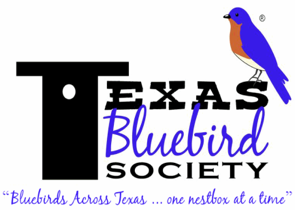 Name:Address:City:State:Zip:County:County:Phone:Alt Phone:Alt Phone:Email:(To save on postage, email is used for occasional notice. We will not share any of your contact information with 3rd parties.)(To save on postage, email is used for occasional notice. We will not share any of your contact information with 3rd parties.)(To save on postage, email is used for occasional notice. We will not share any of your contact information with 3rd parties.)(To save on postage, email is used for occasional notice. We will not share any of your contact information with 3rd parties.)(To save on postage, email is used for occasional notice. We will not share any of your contact information with 3rd parties.)(To save on postage, email is used for occasional notice. We will not share any of your contact information with 3rd parties.)(To save on postage, email is used for occasional notice. We will not share any of your contact information with 3rd parties.)(To save on postage, email is used for occasional notice. We will not share any of your contact information with 3rd parties.)(To save on postage, email is used for occasional notice. We will not share any of your contact information with 3rd parties.)(To save on postage, email is used for occasional notice. We will not share any of your contact information with 3rd parties.)(To save on postage, email is used for occasional notice. We will not share any of your contact information with 3rd parties.)(To save on postage, email is used for occasional notice. We will not share any of your contact information with 3rd parties.)(To save on postage, email is used for occasional notice. We will not share any of your contact information with 3rd parties.)Y / N    --   I will accept email notification of my newsletter & view online.Y / N    --   I will accept email notification of my newsletter & view online.Y / N    --   I will accept email notification of my newsletter & view online.Y / N    --   I will accept email notification of my newsletter & view online.Y / N    --   I will accept email notification of my newsletter & view online.Y / N    --   I will accept email notification of my newsletter & view online.Y / N    --   I will accept email notification of my newsletter & view online.Y / N    --   I will accept email notification of my newsletter & view online.Y / N    --   I will accept email notification of my newsletter & view online.Y / N    --   I will accept email notification of my newsletter & view online.Y / N    --   I will accept email notification of my newsletter & view online.Y / N    --   I will accept email notification of my newsletter & view online.Y / N    --  TBS may welcome me by name in the newsletter.Y / N    --  TBS may welcome me by name in the newsletter.Y / N    --  TBS may welcome me by name in the newsletter.Y / N    --  TBS may welcome me by name in the newsletter.Y / N    --  TBS may welcome me by name in the newsletter.Y / N    --  TBS may welcome me by name in the newsletter.Y / N    --  TBS may welcome me by name in the newsletter.Y / N    --  TBS may welcome me by name in the newsletter.Y / N    --  TBS may welcome me by name in the newsletter.Y / N    --  TBS may welcome me by name in the newsletter.Y / N    --  TBS may welcome me by name in the newsletter.Y / N    --  TBS may welcome me by name in the newsletter.How did you learn about TBS?How did you learn about TBS?How did you learn about TBS?(Please provide name of individual, website, event booth, presentation, etc.) (Please provide name of individual, website, event booth, presentation, etc.) (Please provide name of individual, website, event booth, presentation, etc.) (Please provide name of individual, website, event booth, presentation, etc.) (Please provide name of individual, website, event booth, presentation, etc.) (Please provide name of individual, website, event booth, presentation, etc.) (Please provide name of individual, website, event booth, presentation, etc.) (Please provide name of individual, website, event booth, presentation, etc.) (Please provide name of individual, website, event booth, presentation, etc.) (Please provide name of individual, website, event booth, presentation, etc.) (Please provide name of individual, website, event booth, presentation, etc.) (Please provide name of individual, website, event booth, presentation, etc.) (Please provide name of individual, website, event booth, presentation, etc.) (Please provide name of individual, website, event booth, presentation, etc.)              NEW Membership                                     RENEW Membership                                    REINSTATE Membership             NEW Membership                                     RENEW Membership                                    REINSTATE Membership             NEW Membership                                     RENEW Membership                                    REINSTATE Membership             NEW Membership                                     RENEW Membership                                    REINSTATE Membership             NEW Membership                                     RENEW Membership                                    REINSTATE Membership             NEW Membership                                     RENEW Membership                                    REINSTATE Membership             NEW Membership                                     RENEW Membership                                    REINSTATE Membership             NEW Membership                                     RENEW Membership                                    REINSTATE Membership             NEW Membership                                     RENEW Membership                                    REINSTATE Membership             NEW Membership                                     RENEW Membership                                    REINSTATE Membership             NEW Membership                                     RENEW Membership                                    REINSTATE Membership             NEW Membership                                     RENEW Membership                                    REINSTATE Membership             NEW Membership                                     RENEW Membership                                    REINSTATE Membership             NEW Membership                                     RENEW Membership                                    REINSTATE MembershipHOUSEHOLD – 1 yr. ($20)         HOUSEHOLD – 2 yrs. ($40)         HOUSEHOLD – 3 yrs. ($60)        HOUSEHOLD – LIFETIME ($250)HOUSEHOLD – 1 yr. ($20)         HOUSEHOLD – 2 yrs. ($40)         HOUSEHOLD – 3 yrs. ($60)        HOUSEHOLD – LIFETIME ($250)HOUSEHOLD – 1 yr. ($20)         HOUSEHOLD – 2 yrs. ($40)         HOUSEHOLD – 3 yrs. ($60)        HOUSEHOLD – LIFETIME ($250)HOUSEHOLD – 1 yr. ($20)         HOUSEHOLD – 2 yrs. ($40)         HOUSEHOLD – 3 yrs. ($60)        HOUSEHOLD – LIFETIME ($250)HOUSEHOLD – 1 yr. ($20)         HOUSEHOLD – 2 yrs. ($40)         HOUSEHOLD – 3 yrs. ($60)        HOUSEHOLD – LIFETIME ($250)HOUSEHOLD – 1 yr. ($20)         HOUSEHOLD – 2 yrs. ($40)         HOUSEHOLD – 3 yrs. ($60)        HOUSEHOLD – LIFETIME ($250)HOUSEHOLD – 1 yr. ($20)         HOUSEHOLD – 2 yrs. ($40)         HOUSEHOLD – 3 yrs. ($60)        HOUSEHOLD – LIFETIME ($250)HOUSEHOLD – 1 yr. ($20)         HOUSEHOLD – 2 yrs. ($40)         HOUSEHOLD – 3 yrs. ($60)        HOUSEHOLD – LIFETIME ($250)HOUSEHOLD – 1 yr. ($20)         HOUSEHOLD – 2 yrs. ($40)         HOUSEHOLD – 3 yrs. ($60)        HOUSEHOLD – LIFETIME ($250)HOUSEHOLD – 1 yr. ($20)         HOUSEHOLD – 2 yrs. ($40)         HOUSEHOLD – 3 yrs. ($60)        HOUSEHOLD – LIFETIME ($250)HOUSEHOLD – 1 yr. ($20)         HOUSEHOLD – 2 yrs. ($40)         HOUSEHOLD – 3 yrs. ($60)        HOUSEHOLD – LIFETIME ($250)HOUSEHOLD – 1 yr. ($20)         HOUSEHOLD – 2 yrs. ($40)         HOUSEHOLD – 3 yrs. ($60)        HOUSEHOLD – LIFETIME ($250)HOUSEHOLD – 1 yr. ($20)         HOUSEHOLD – 2 yrs. ($40)         HOUSEHOLD – 3 yrs. ($60)        HOUSEHOLD – LIFETIME ($250)HOUSEHOLD – 1 yr. ($20)         HOUSEHOLD – 2 yrs. ($40)         HOUSEHOLD – 3 yrs. ($60)        HOUSEHOLD – LIFETIME ($250)BUS/ORG       – 1 yr. ($30)         BUS/ORG       – 2 yrs. ($60)         BUS/ORG      – 3 yrs. ($90)         BUS/ORG       – LIFETIME ($250)BUS/ORG       – 1 yr. ($30)         BUS/ORG       – 2 yrs. ($60)         BUS/ORG      – 3 yrs. ($90)         BUS/ORG       – LIFETIME ($250)BUS/ORG       – 1 yr. ($30)         BUS/ORG       – 2 yrs. ($60)         BUS/ORG      – 3 yrs. ($90)         BUS/ORG       – LIFETIME ($250)BUS/ORG       – 1 yr. ($30)         BUS/ORG       – 2 yrs. ($60)         BUS/ORG      – 3 yrs. ($90)         BUS/ORG       – LIFETIME ($250)BUS/ORG       – 1 yr. ($30)         BUS/ORG       – 2 yrs. ($60)         BUS/ORG      – 3 yrs. ($90)         BUS/ORG       – LIFETIME ($250)BUS/ORG       – 1 yr. ($30)         BUS/ORG       – 2 yrs. ($60)         BUS/ORG      – 3 yrs. ($90)         BUS/ORG       – LIFETIME ($250)BUS/ORG       – 1 yr. ($30)         BUS/ORG       – 2 yrs. ($60)         BUS/ORG      – 3 yrs. ($90)         BUS/ORG       – LIFETIME ($250)BUS/ORG       – 1 yr. ($30)         BUS/ORG       – 2 yrs. ($60)         BUS/ORG      – 3 yrs. ($90)         BUS/ORG       – LIFETIME ($250)BUS/ORG       – 1 yr. ($30)         BUS/ORG       – 2 yrs. ($60)         BUS/ORG      – 3 yrs. ($90)         BUS/ORG       – LIFETIME ($250)BUS/ORG       – 1 yr. ($30)         BUS/ORG       – 2 yrs. ($60)         BUS/ORG      – 3 yrs. ($90)         BUS/ORG       – LIFETIME ($250)BUS/ORG       – 1 yr. ($30)         BUS/ORG       – 2 yrs. ($60)         BUS/ORG      – 3 yrs. ($90)         BUS/ORG       – LIFETIME ($250)BUS/ORG       – 1 yr. ($30)         BUS/ORG       – 2 yrs. ($60)         BUS/ORG      – 3 yrs. ($90)         BUS/ORG       – LIFETIME ($250)BUS/ORG       – 1 yr. ($30)         BUS/ORG       – 2 yrs. ($60)         BUS/ORG      – 3 yrs. ($90)         BUS/ORG       – LIFETIME ($250)BUS/ORG       – 1 yr. ($30)         BUS/ORG       – 2 yrs. ($60)         BUS/ORG      – 3 yrs. ($90)         BUS/ORG       – LIFETIME ($250)ADDITIONAL DONATION to purchase cedar for nestboxes :          $5            $25            $50           $100            Other $ADDITIONAL DONATION to purchase cedar for nestboxes :          $5            $25            $50           $100            Other $ADDITIONAL DONATION to purchase cedar for nestboxes :          $5            $25            $50           $100            Other $ADDITIONAL DONATION to purchase cedar for nestboxes :          $5            $25            $50           $100            Other $ADDITIONAL DONATION to purchase cedar for nestboxes :          $5            $25            $50           $100            Other $ADDITIONAL DONATION to purchase cedar for nestboxes :          $5            $25            $50           $100            Other $ADDITIONAL DONATION to purchase cedar for nestboxes :          $5            $25            $50           $100            Other $ADDITIONAL DONATION to purchase cedar for nestboxes :          $5            $25            $50           $100            Other $ADDITIONAL DONATION to purchase cedar for nestboxes :          $5            $25            $50           $100            Other $ADDITIONAL DONATION to purchase cedar for nestboxes :          $5            $25            $50           $100            Other $ADDITIONAL DONATION to purchase cedar for nestboxes :          $5            $25            $50           $100            Other $ADDITIONAL DONATION to purchase cedar for nestboxes :          $5            $25            $50           $100            Other $ADDITIONAL DONATION to purchase cedar for nestboxes :          $5            $25            $50           $100            Other $ADDITIONAL DONATION to purchase cedar for nestboxes :          $5            $25            $50           $100            Other $How much experience do you have with bluebirds?           None  0-3 yrs  4 yrs+         Number of installed Nestboxes _______How much experience do you have with bluebirds?           None  0-3 yrs  4 yrs+         Number of installed Nestboxes _______How much experience do you have with bluebirds?           None  0-3 yrs  4 yrs+         Number of installed Nestboxes _______How much experience do you have with bluebirds?           None  0-3 yrs  4 yrs+         Number of installed Nestboxes _______How much experience do you have with bluebirds?           None  0-3 yrs  4 yrs+         Number of installed Nestboxes _______How much experience do you have with bluebirds?           None  0-3 yrs  4 yrs+         Number of installed Nestboxes _______How much experience do you have with bluebirds?           None  0-3 yrs  4 yrs+         Number of installed Nestboxes _______How much experience do you have with bluebirds?           None  0-3 yrs  4 yrs+         Number of installed Nestboxes _______How much experience do you have with bluebirds?           None  0-3 yrs  4 yrs+         Number of installed Nestboxes _______How much experience do you have with bluebirds?           None  0-3 yrs  4 yrs+         Number of installed Nestboxes _______How much experience do you have with bluebirds?           None  0-3 yrs  4 yrs+         Number of installed Nestboxes _______How much experience do you have with bluebirds?           None  0-3 yrs  4 yrs+         Number of installed Nestboxes _______How much experience do you have with bluebirds?           None  0-3 yrs  4 yrs+         Number of installed Nestboxes _______How much experience do you have with bluebirds?           None  0-3 yrs  4 yrs+         Number of installed Nestboxes _______Did you NestWatch during the most recent nesting season? (www.NestWatch.org  or  NestWatch app)     Y  NDid you NestWatch during the most recent nesting season? (www.NestWatch.org  or  NestWatch app)     Y  NDid you NestWatch during the most recent nesting season? (www.NestWatch.org  or  NestWatch app)     Y  NDid you NestWatch during the most recent nesting season? (www.NestWatch.org  or  NestWatch app)     Y  NDid you NestWatch during the most recent nesting season? (www.NestWatch.org  or  NestWatch app)     Y  NDid you NestWatch during the most recent nesting season? (www.NestWatch.org  or  NestWatch app)     Y  NDid you NestWatch during the most recent nesting season? (www.NestWatch.org  or  NestWatch app)     Y  NDid you NestWatch during the most recent nesting season? (www.NestWatch.org  or  NestWatch app)     Y  NDid you NestWatch during the most recent nesting season? (www.NestWatch.org  or  NestWatch app)     Y  NDid you NestWatch during the most recent nesting season? (www.NestWatch.org  or  NestWatch app)     Y  NDid you NestWatch during the most recent nesting season? (www.NestWatch.org  or  NestWatch app)     Y  NDid you NestWatch during the most recent nesting season? (www.NestWatch.org  or  NestWatch app)     Y  NDid you NestWatch during the most recent nesting season? (www.NestWatch.org  or  NestWatch app)     Y  NDid you NestWatch during the most recent nesting season? (www.NestWatch.org  or  NestWatch app)     Y  NAre you a member of these like-minded organizations?  North American Bluebird Society     Audubon      Ornithological SocietyAre you a member of these like-minded organizations?  North American Bluebird Society     Audubon      Ornithological SocietyAre you a member of these like-minded organizations?  North American Bluebird Society     Audubon      Ornithological SocietyAre you a member of these like-minded organizations?  North American Bluebird Society     Audubon      Ornithological SocietyAre you a member of these like-minded organizations?  North American Bluebird Society     Audubon      Ornithological SocietyAre you a member of these like-minded organizations?  North American Bluebird Society     Audubon      Ornithological SocietyAre you a member of these like-minded organizations?  North American Bluebird Society     Audubon      Ornithological SocietyAre you a member of these like-minded organizations?  North American Bluebird Society     Audubon      Ornithological SocietyAre you a member of these like-minded organizations?  North American Bluebird Society     Audubon      Ornithological SocietyAre you a member of these like-minded organizations?  North American Bluebird Society     Audubon      Ornithological SocietyAre you a member of these like-minded organizations?  North American Bluebird Society     Audubon      Ornithological SocietyAre you a member of these like-minded organizations?  North American Bluebird Society     Audubon      Ornithological SocietyAre you a member of these like-minded organizations?  North American Bluebird Society     Audubon      Ornithological SocietyAre you a member of these like-minded organizations?  North American Bluebird Society     Audubon      Ornithological Society Master Naturalist       Master Gardener         Native Plant Society         Other Master Naturalist       Master Gardener         Native Plant Society         Other Master Naturalist       Master Gardener         Native Plant Society         Other Master Naturalist       Master Gardener         Native Plant Society         Other Master Naturalist       Master Gardener         Native Plant Society         Other Master Naturalist       Master Gardener         Native Plant Society         Other Master Naturalist       Master Gardener         Native Plant Society         Other Master Naturalist       Master Gardener         Native Plant Society         Other Master Naturalist       Master Gardener         Native Plant Society         OtherVOLUNTEER OPPORTUNITIESVOLUNTEER OPPORTUNITIESVOLUNTEER OPPORTUNITIESVOLUNTEER OPPORTUNITIES *Give presentations        Kids        Adults Become Nestbox Distributor *Give presentations        Kids        Adults Become Nestbox Distributor *Give presentations        Kids        Adults Become Nestbox Distributor *Give presentations        Kids        Adults Become Nestbox Distributor Staff festival booth Staff festival booth Staff festival booth Staff festival booth Staff festival booth Staff festival boothFOR FUTURE PROJECTS:FOR FUTURE PROJECTS:FOR FUTURE PROJECTS:FOR FUTURE PROJECTS: *Give presentations        Kids        Adults Become Nestbox Distributor *Give presentations        Kids        Adults Become Nestbox Distributor *Give presentations        Kids        Adults Become Nestbox Distributor *Give presentations        Kids        Adults Become Nestbox Distributor Help with administrative tasks Help with administrative tasks Help with administrative tasks Help with administrative tasks Help with administrative tasks Help with administrative tasks Construct nestboxes (TBS’ plans) Construct nestboxes (TBS’ plans) Construct nestboxes (TBS’ plans) Construct nestboxes (TBS’ plans) Become TBS Nestbox Builder (250 2x yr) Become TBS Nestbox Builder (250 2x yr) Become TBS Nestbox Builder (250 2x yr) Become TBS Nestbox Builder (250 2x yr) Assist with planning events Assist with planning events Assist with planning events Assist with planning events Assist with planning events Assist with planning events Install nestboxes Install nestboxes Install nestboxes Install nestboxes Haul 70–250 nestboxes Haul 70–250 nestboxes Haul 70–250 nestboxes Haul 70–250 nestboxes Write newsletter articles Write newsletter articles Write newsletter articles Write newsletter articles Write newsletter articles Write newsletter articles Monitor/NestWatch nearby nestboxes Monitor/NestWatch nearby nestboxes Monitor/NestWatch nearby nestboxes Monitor/NestWatch nearby nestboxes Skills/Experience (i.e., A/V Tech, Graphic Artist, Caterer, DreamWeaver_FTP Web Editor, Excel_Access):Form Date: July 2017 Skills/Experience (i.e., A/V Tech, Graphic Artist, Caterer, DreamWeaver_FTP Web Editor, Excel_Access):Form Date: July 2017 Skills/Experience (i.e., A/V Tech, Graphic Artist, Caterer, DreamWeaver_FTP Web Editor, Excel_Access):Form Date: July 2017 Skills/Experience (i.e., A/V Tech, Graphic Artist, Caterer, DreamWeaver_FTP Web Editor, Excel_Access):Form Date: July 2017 Skills/Experience (i.e., A/V Tech, Graphic Artist, Caterer, DreamWeaver_FTP Web Editor, Excel_Access):Form Date: July 2017 Skills/Experience (i.e., A/V Tech, Graphic Artist, Caterer, DreamWeaver_FTP Web Editor, Excel_Access):Form Date: July 2017 Skills/Experience (i.e., A/V Tech, Graphic Artist, Caterer, DreamWeaver_FTP Web Editor, Excel_Access):Form Date: July 2017 Skills/Experience (i.e., A/V Tech, Graphic Artist, Caterer, DreamWeaver_FTP Web Editor, Excel_Access):Form Date: July 2017 Skills/Experience (i.e., A/V Tech, Graphic Artist, Caterer, DreamWeaver_FTP Web Editor, Excel_Access):Form Date: July 2017 Skills/Experience (i.e., A/V Tech, Graphic Artist, Caterer, DreamWeaver_FTP Web Editor, Excel_Access):Form Date: July 2017 Skills/Experience (i.e., A/V Tech, Graphic Artist, Caterer, DreamWeaver_FTP Web Editor, Excel_Access):Form Date: July 2017 Skills/Experience (i.e., A/V Tech, Graphic Artist, Caterer, DreamWeaver_FTP Web Editor, Excel_Access):Form Date: July 2017 Skills/Experience (i.e., A/V Tech, Graphic Artist, Caterer, DreamWeaver_FTP Web Editor, Excel_Access):Form Date: July 2017 Skills/Experience (i.e., A/V Tech, Graphic Artist, Caterer, DreamWeaver_FTP Web Editor, Excel_Access):Form Date: July 2017